	         Włocławek, dnia 31 sierpnia 2021 r.NE.38.23.2021                         UNIEWAŻNIENIE POSTĘPOWANIAMiejskie Przedsiębiorstwo  Energetyki Cieplnej Sp. z o.o. we Włocławku działając zgodnie 
z par.39 ust.1 pkt 1 Regulaminu udzielania zamówień, stanowiącego  Załącznik do Zarządzenia Nr 6/2021 
z dnia 12.03.2021 r Prezesa MPEC Sp. z o.o we Włocławku  - u n i e w a ż n i a   postępowanie 
o udzielenie zamówienia na zadanie pn: „Dostawa miału węglowego wraz z transportem kolejowym” (nr sprawy  NE.38.23.2021), z uwagi na fakt, że w postępowaniu nie złożono żadnej oferty niepodlegającej odrzuceniu. 									Prezes Zarządu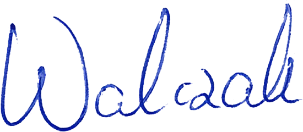 									Andrzej Walczak